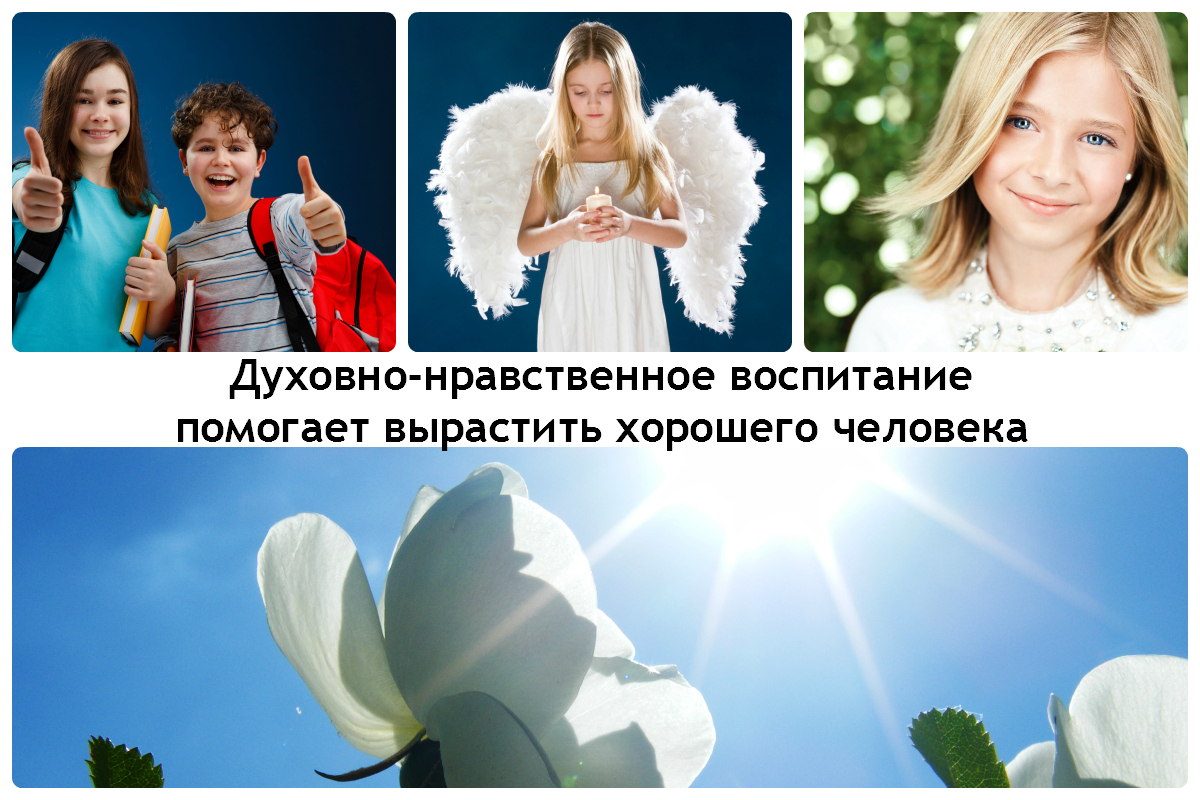                                Составитель:               Л.В.Горбач                           заведующая сектором библиотечного                                                                  маркетинга ГУК “Брестская районная                                                                  библиотечная сеть”Духовно-нравственное воспитание читателей [Текст]: методические рекомендации по организации и проведению в библиотеках мероприятий по православному и духовно-нравственному воспитанию среди детей и молодежи / Государственное учреждение культуры «Брестская районная библиотечная сеть», центральная районная библиотека, сектор библиотечного маркетинга ; [составитель Л.В.Горбач]. – Черни : Центральная районная библиотека, 2024. – 32 с. – 20 экз.СОДЕРЖАНИЕПРЕДИСЛОВИЕ ………………………………………………….  4ПОНЯТИЕ ДУХОВНО-НРАВСТВЕННОГО ВОСПИТАНИЯ ... 5ЦЕЛЬ, ЗАДАЧИ И НАПРАВЛЕНИЯ ДЕЯТЕЛЬНОСТИ БИБЛИОТЕКИ КАК ЦЕНТРА ПРАВОСЛАВНОГО И ДУХОВНО-НРАВСТВЕННОГО ВОСПИТАНИЯ ДЕТЕЙ И ПОДРОСТКОВ …………………………………………...…...….  6ФОРМЫ И МЕТОДЫ РАБОТЫ БИБЛИОТЕК ПО ДУХОВНО-НРАВСТВЕННОМУ ВОСПИТАНИЮ ..………………..………. 9БИБЛИОТЕЧНЫЕ ФОРМЫ И МЕТОДЫ ПОПУЛЯРИЗАЦИИ ПРАВОСЛАВИЯ И ДУХОВНОСТИ ……………………..……. 16ЗАКЛЮЧЕНИЕ ………………………………………………….. 20ПРИЛОЖЕНИЕ 1. Проблема воспитания подрастающего поколения, раскрытая в литературе  …......…………………….. 20 ПРИЛОЖЕНИЕ 2. Названия и формы мероприятий ……...….. 24ПРИЛОЖЕНИЕ 3. Примерная тематика любительского объединения «Через книгу к духовности»  ………………...….. 28СПИСОК ИСПОЛЬЗОВАННОЙ ЛИТЕРАТУРЫ  ………….… 29ПРЕДИСЛОВИЕ «Из всех наук, которые должен знать человек, главнейшая есть наука о том, как жить, делая как можно меньше зла и как можно больше добра», – говорил Лев Николаевич Толстой. Сегодня в борьбе за лучшие условия жизни многие люди часто забывают о главной её ценности, о том, что, собственно делает человека человеком. Среди нас нет таких, кто бы не хотел, чтобы наши дети стали добрее и духовнее. Однако сегодня они подвержены влиянию массовой культуры, которая порой агрессивно действует на ещё не сформировавшуюся личность. Процессы глобализации направлены на замену традиционных ценностей новыми, что зачастую оказывает разрушающее воздействие на ещё не сформированную душу ребёнка и подростка.Духовно-нравственное воспитание детей и подростков всегда было и остаётся приоритетным для библиотек. Здесь накоплен большой опыт работы по приобщению детей к нравственным ценностям через книгу и чтение, сконцентрированы интеллектуальные ресурсы, имеются возможности для развития творческого потенциала детей. Но, к большому сожалению, в наше время материальные ценности доминируют над духовными, сейчас искажены представления ο доброте, милосердии, великодушии. Кто как не библиотека должна заботиться о нравственном становлении личности. И здесь к нам на помощь приходит православие. Православное мировоззрение, христианские ценности пронизывают всю белорусскую культуру, историю, народные традиции. Мы стараемся через визуальную форму обслуживания пробудить интерес у пользователей к духовной культуре и бережному отношению к своим истокам. Общая задача библиотек заключается в том, чтобы в библиотеке каждый читатель нашёл свою книгу, получил необходимый совет, оказался в обстановке, благоприятной для самообразования, самораскрытия личности... ПОНЯТИЕ ДУХОВНО-НРАВСТВЕННОГО ВОСПИТАНИЯПрежде чем начать наш разговор о духовно-нравственном воспитании детей и молодёжи в библиотеке, необходимо вспомнить, что означают эти понятия. Духовно-нравственное воспитание — один из аспектов воспитания, направленный на усвоение подрастающими поколениями и претворение в практическое действие и поведение высших духовных ценностей.Согласно толковому словарю под «духовностью» понимается духовная, интеллектуальная природа, внутренняя, нравственная сущность человека, противополагаемая его физической, телесной сущности. Если судить о понятии «нравственность» по «Словарю русского языка» С.И. Ожегова, то она представляет собой внутренние, духовные качества, которыми руководствуется человек; этические нормы; правила поведения, определяемые этими качествами. Как видим, в этом определении понятия «духовность» и «нравственность» во многом перекликаются. Кроме того, в научных источниках понятия «нравственность» и «мораль» часто раскрываются как тождественные. Считается, что нравственность отражает общечеловеческие ценности, а мораль зависит от конкретных условий жизни различных слоев общества. Меняется форма общественного устройства, меняется и мораль, а нравственность остается вечной категорией.«Воспитание» – процесс целенаправленного формирования личности. Это специально организованное, управляемое и контролируемое взаимодействие воспитателей и воспитанников, конечной своей целью имеющее формирование личности, нужной и полезной обществу.Нравственное воспитание предполагает организованное, целенаправленное воздействие на личность с целью формирования нравственного сознания, развития нравственных чувств и выработки навыков и умений нравственного поведения.Исходя из приведенных положений, можно заключить, что духовно-нравственное воспитание – организованная  и целенаправленная деятельность библиотекарей, учителей, родителей, священнослужителей, направленная на формирование высших нравственных ценностей.  Занимаясь духовно-нравственным воспитанием наших читателей, мы специалисты библиотек, стремимся включить в эту деятельность как можно больше направлений: это и формирование толерантного сознания у подрастающего поколения, и патриотическое воспитание, и содействие формированию здорового образа жизни, и работа с семьёй, и развитие интереса к ценностям православной культуры  и многое другое. Таким образом, содержание работы по духовно-нравственному воспитанию определяется как воспитание бережного отношения к окружающим и любви к ближнему, доброты, терпимости, гуманности, культуры поведения, чувства долга, чести и достоинства, уважения к старшим, сострадания, милосердия. Что же побуждает нас заниматься этой работой. Усиление сегодня внимания общества к духовно-нравственному воспитанию подрастающего поколения как к насущной проблеме – явление не случайное. Чтобы избежать духовно-нравственного кризиса, дисгармонии в человеческих отношениях требуется решительный поворот к этической культуре, утверждающей ценность каждой человеческой личности. ЦЕЛЬ, ЗАДАЧИ И НАПРАВЛЕНИЯ ДЕЯТЕЛЬНОСТИ БИБЛИОТЕКИ КАК ЦЕНТРА ПРАВОСЛАВНОГО И ДУХОВНОНРАВСТВЕННОГО ВОСПИТАНИЯ ДЕТЕЙ И ПОДРОСТКОВ Основной целью работы библиотек по духовно-нравственному воспитанию детей и подростков является духовно-нравственное развитие личности ребёнка (подростка), создание в его сознании основополагающих принципов нравственности, основанных на православных, культурно-исторических традициях. Данная цель ставит перед библиотекарями следующие задачи:  формирование нравственных качеств, знакомство с основополагающими нравственными нормами и качествами;  освоение национальной культуры и воспитание чувства национального самосознания, национальной гордости, национального достоинства, воспитание уважения к другим народам и их культурам; знакомство детей с основами православной культуры, её значением и ролью в жизни людей;воспитание уважения к нравственным нормам христианской морали;  формирование у детей представления об особой роли человека в природе, об ответственности людей за всё живое;развитие интереса и воспитания бережного отношения к природе; развитие дружелюбия в отношении к окружающим людям, сопереживания, желания оказывать помощь;формирование первоначального представления о православной Беларуси, знакомство с православными праздниками и традициями белорусского народа;  разработка и внедрение в практику новых форм работы с духовно-нравственной литературой для детей и подростков.Готовых рецептов воспитания духовно-нравственной культуры личности не существует. Результаты любого воздействия отсрочены во времени и их трудно отследить в полной мере. Тем не менее, работники библиотек постоянно и целенаправленно осуществляют мероприятия, призванные пробудить в читателях то «разумное, доброе, вечное», что и составляет сущность нравственности и духовности.Выделяют следующие направления деятельности библиотеки как центра православного и духовнонравственного воспитания детей и подростков: 1. Религиозное. Религиозная духовность предполагает обретение веры в Бога. Правильное духовное развитие человека в этом направлении даёт ему в результате целомудрие, устойчивые морально-нравственные принципы, собственное мировоззрение, систему ценностей, уважительное отношение к религиозным организациям и религиозным чувствам других людей. 2. Семейное. Задача успешного процесса в этом направлении — помочь ребёнку обрести: позитивное отношение к семейным ценностям, потребность в ответственном и заботливом отношении к членам своей семьи и в последствии ко всем окружающим людям, доброжелательность и эмоциональную отзывчивость, способность сопереживать членам своей семьи и другим людям. 3. Творческое. Основные задачи творческого развития — научить ребёнка познавать себя, свои способности, окружающий мир, творчество других людей и творить самостоятельно. 4. Эстетическое. Цель эстетического воспитания — научить школьников воспринимать, чувствовать, понимать прекрасное во всех его проявлениях: в искусстве, природе, труде, общественных отношениях, поступках людей. 5. Патриотическое. Патриотическое воспитание и развитие призвано помочь обрести национальное самосознание, активную гражданскую позицию, достоинство, патриотизм.6. Социальное. Духовно здоровый член общества должен стремиться к социальному самоутверждению на основе духовно-нравственных норм взаимоотношений с другими людьми.7. Здоровьесберегающее. Цель – формирование ценностного отношения к здоровью и здоровому образу жизни. Это направление даёт детям элементарные представления о важности морали и нравственности в сохранении здоровья человека, первоначальные представления о роли физической культуры и спорта для здоровья человека, знания о возможном негативном влиянии вредных привычек на здоровье человека.8. Экологическое. Его цель – формирование ответственного отношения к природе и окружающему миру, строящееся на базе экологического сознания. Это предполагает соблюдение нравственных и экологических принципов природопользования и пропаганду идей его оптимизации, активную деятельность по изучению и охране природы своей местности. 8. Морально-нравственное. Заключается в том, чтобы помочь выстроить каждому ребенку устойчивый базис морали, передать определенный багаж этических знаний как основу нравственных отношений, создать каркас представлений о добре и зле, о назначении и смысле жизни, о счастье, любви и т.д.9. Воспитание трудолюбия.  В труде происходит формирование дисциплинированности, устойчивости поведения, самостоятельности, развивается инициатива, стремление доброкачественно выполнять работу, умение преодолевать трудности. Труд объединяет детей, в совместном труде формируются первоначальные навыки – умение сообща и дружно работать, помогать друг другу в работе.ФОРМЫ И МЕТОДЫ РАБОТЫ БИБЛИОТЕК ПО ДУХОВНО-НРАВСТВЕННОМУ ВОСПИТАНИЮ Духовно-нравственное воспитание реализуется с помощью традиционных и инновационных методов, организационных форм и средств, целью которых является осмысление значимости духовных и нравственных ценностей человеческого бытия, современного воспитания на высоких нравственных идеалах, традициях, культуре и искусстве. Процесс духовно-нравственного воспитания в библиотеке предусматривает включение читателей в различные сферы библиотечной деятельности: просветительские и досуговые мероприятия, библиографическое обслуживание. Источниками знаний о духовной и нравственной жизни являются именно книги. Их роль в образовании, воспитании, интеллектуальном развитии велика. Через обращение к книге, чтению человек приобщается к духовным ценностям, развивается, расширяет свой кругозор. Чтение высокохудожественной литературы способствует формированию гармоничной личности – активной, творческой, сочетающей в себе духовное богатство, моральную чистоту, физическое совершенство.Библиотеки должны стремиться донести книгу до читателя, чтобы это были произведения, способные оказать влияние на формирование личности ребенка. Какую литературу предлагать современным подросткам? Прежде всего, такую, которая бы оказывала влияние на воспитание нравственности в человеке, которая формирует читательскую культуру и эмоциональную отзывчивость подрастающего поколения. На сегодняшний день библиотеки владеют уникальным воспитательным ресурсом – универсальными книжными фондами, которые содержат актуальную информацию с точки зрения культурных ценностей: классическая литература, раскрывающая духовный мир человека и нравственные ценности народа, народная педагогика, сосредоточенная в фольклоре, книги по истории Родины, о вкладе Беларуси в мировую культуру. Особое место в круге чтения детей и молодежи должны занимать книги о неповторимой белорусской природе, о родном крае. Классическая литература, имеющаяся в каждой библиотеке – это кладезь духовности и нравственности. Сегодня она снова становится востребованной, так как существенно перекликается с острыми проблемами современного мира. Замечательные произведения русской классической и современной литературы таких авторов, как А. С. Пушкин, А. П. Чехов, А. И. Куприн, Л. Н. Толстой и др., помогают читателям найти ответы на многие вопросы о формировании личности, нравственных понятиях, таких как добро и зло.В работе с художественной литературой библиотеки используют разнообразные формы. Прежде всего – это иллюстративные выставки, которые привлекают внимание читателей к литературе духовного содержания, классической литературе, к лучшим образцам народного творчества.В целях формирования духовно-нравственных качеств и ценностей подростков через углублённое изучение произведений русских и зарубежных писателей-классиков можно организовать деятельность дискуссионного видеоклуба «Классика: читаем, смотрим, обсуждаем» при библиотеке. У подростков  в настоящее время происходит  замещение книжной культуры визуальной. Именно они нуждаются в помощи библиотекаря по продвижению книги и чтения в их читательскую среду. Использование таких активных форм популяризации  произведений, как обсуждение, громкое чтение, видеопросмотры, привлекают подростков в библиотеку и способствуют развитию интереса к чтению. В рамках дискуссионного видеоклуба можно провести обсуждения произведений Н. В. Гоголя «Вечера на хуторе близ Диканьки», А. С. Пушкина «Сказка о царе Салтане, о сыне его славном и могучем богатыре князе Гвидоне Салтановиче и о прекрасной царевне-Лебеди», Г. Х. Андерсена «Снежная королева» и др. В раздел деятельности клуба «Классики детской литературы» следует  включить обсуждение произведений детских писателей (Л. Пантелеева «Республика Шкид», В. Железникова «Чучело», В. Катаева «Сын полка», В. Каверина «Два капитана», А. Алексина «Безумная Евдокия» и др).В библиотеках рекомендуем провести ряд различных по форме мероприятий, посвящённых творчеству поэтов и писателей-классиков.Например:литературное лото «Сказка – ложь, да в ней намёк…»;диспут «Любовь и дружба» (по произведениям русской классической литературы);устный журнал «В поисках утраченного» (по произведениям А. И. Куприна, Л. Н. Толстого);  праздник поэзии «России первая любовь» (по произведениям А. С. Пушкина);медиа-обзор литературы «Детство в произведениях классиков»;литературно-поэтическая композиция «Любимые строки» (по поэтическим произведениям);литературно-музыкальная композиция «Воспрянь духовный человек» (по произведениям Ф. М. Достоевского); вечер-портрет «России тонкая душа» (по произведениям А. П. Чехова).Одна из составляющих частей духовно-нравственного воспитания – воспитание патриотизма, чувства любви к Родине, важнейшего для каждого человека. В деятельности по данному направлению в стенах библиотеки возможны такие формы работы, как познавательные уроки, часы гражданственности, беседы-размышления, посвящённые видным советским и белорусским деятелям: «Путь длиною в жизнь», «Жить в мире с собой и другими», «Наши духовные ценности», «Творящий талант» и др. Важным по своему воспитательному значению является мероприятие-презентация «Письма с фронта» по переписке земляков с родными-фронтовиками. Фронтовые треугольные конвертики со штемпелем «Полевая почта» во время ВОВ были бесценны. На вечере могут звучать песни, стихи, воспоминания, письма. Цель организаторов презентации – показать молодому поколению  пример искренних, красивых и чистых отношений. Дети и подростки станут свидетелями того, как в семейных архивах бережно хранятся и перечитываются письма с фронта – исторические документы, на основе которых воспитываются многие   поколения этих семей. Сюда можно включить письма ветеранов войны в Афганистане, для того, чтобы дети поняли, как ценен каждый прожитый миг и как важно успеть сказать хорошие слова  близким и родным.Издавна принято считать, что уровень нравственности определяется отношением к старшему поколению, поэтому библиотеки помогают воспитать у подрастающего поколения чувства благодарности, гордости и уважения к подвигу народа, отстоявшего своё Отечество. Формы библиотечной работы в этом направлении разнообразны, например:историко-патриотическая акция «Память героям»;урок памяти «Страницы прошлого листая»;мемориальная экспозиция «Мемориалы народной памяти»;встреча поколений «Беларуси верные сыны»;видео-экскурсия «Познай свой край»;встречи с военкомом «Есть такая профессия – Родину защищать»;благотворительная историко-патриотическая акция с семьями воинов, погибших в локальных военных конфликтах «Помнит сердце – не забудет никогда…» и др.В работе библиотеки по духовно-нравственному воспитанию рекомендуем использовать нетрадиционные формы с использование компьютерных технологий. Это виртуальные, заочные и медиа-путешествия: «Беларусь – наша Радзіма», «Святыни родного края», «Святыни земли белорусской», «Земля под белыми крыльями»; фольклорные часы и праздники: «Праздник Покрова Божией Матери», «Свет Матери сияет во Вселенной», часы милосердия «Искорки надежды», «Сердца добрый уголок», уроки патриотизма «Моё отношение к Родине», «Что такое подвиг?» и другие. В рамках духовно-нравственного воспитания также рекомендуется проводить: - диспуты: «Что такое духовность человека?», «Можно ли стать красивым?», «Если твоя правда несет зло...», «Мы – белорусы», «Мир национальных культур», «Истоки», «Неисчерпаемость духовно-нравственного потенциала белорусского народа» и т.д. - круглые столы: «Воспитай себя сам»: - игры-доказательства, «Суд над пороками людей», «Ложь на скамье подсудимых»; - викторины; «Классики литературы о добре и зле»; - вечера: «Чудеса родной земли», «Молодость наших бабушек»; - в рамках циклов «Народный календарь» и «Беларуская хата» можно провести такие праздники, как «Покров день», «Сретенье», «Масленица», посиделки типа «Мы за чаем не скучаем»; - в рамках дня славянской письменности и культуры рекомендуется организовывать не только выставки книг, но и выставки народных мастеров, проводить экскурсии в музейные уголки библиотеки; - конкурсы творчества «Мы все можем»; Библиотекарей должно волновать отношение детей друг к другу: они часто ссорятся, обижаются друг на друга, бывают агрессивными. Рекомендуем провести этическую беседу «Умение прощать» для детей младшего школьного возраста. Это тот возраст, который еще поддается влиянию, воспитывая добрые человеческие отношения. Беседа может быть построена в форме игры. Библиотекарь сначала расскажет, что каждый человек имеет право на прощение, а обидевшийся на него должен уметь прощать! Каждое такое мероприятие должно включать широкий спектр сказок, игр, вопросов и заданий, направленных на творческое проживание темы самим ребёнком. Ученики имеют возможность размышлять, делиться своими переживаниями с одноклассниками. Это приносит свои маленькие плоды. Дети несут в себе позитивный потенциал, они стремятся к миру, после ссор легко забывают обиды, не помнят зла и не стараются отомстить. Всю библиотечную работу по духовно-нравственному воспитанию необходимо планировать и воплощать в жизнь в тесном взаимодействии семьи, школы и церкви. Родители должны стать самыми активными организаторами и участниками библиотечных праздников, утренников, открытых уроков. В библиотечное обслуживание семьи входят разнообразные направления и формы работы.Так, сегодня, в эпоху высоких информационных технологий, библиотеки уделяют большое внимание решению проблемы возвращения книги в семью и возрождению старинной традиции семейного чтения вслух, воспитания у детей любви к книге с раннего детства, понимание того, что чтение должно стать духовной потребностью человека. С этой целью можно оформить книжные выставки, способствующие развитию совместных интересов семьи, такие как «Эти книги читали ваши родители», «Сплотить семью сумеет мудрость книги», «Вместе с мамой почитаем», «Семейное чтение для разума и сердца».Стараясь воспитать в посетителях библиотеки понятие того, что семья – самая важная в жизни человека ценность, библиотеки могут проводить мероприятия, способствующие укреплению авторитета семьи, позволяющие сделать её духовную жизнь насыщенной и интересной.Нравственному здоровью семьи, учреждению семейных традиций рекомендуем посвятить следующие мероприятия: -  вечер семейных реликвий «Вся семья вместе – так и душа на месте»;- праздник «Родительский дом – начало начал»;- фотоконкурс «Семейный альбом»;- семейные КВНы «По страницам любимых книг»;- конкурс для детей и родителей «Я, ты, он, она – вместе дружная семья»;- встреча «Семьёй дорожить – счастливым быть»; - семейный праздник «По законам любви».Предлагаем также провести праздничные мероприятия, нацеленные на сохранение семейных ценностей, на темы:- «Источник душевного тепла»;- «На одной волне»;- «Листая страницы любимых книг»;- «Здесь тепло каждому»;- «Музыка нас связала»;- «Портрет семьи»;- «Бенефис семьи»;- «Новогодняя карусель» и т. д.Одно из главных условий реализации духовно-нравственного воспитания подрастающего поколения является объединение усилий библиотеки и школы. Результаты такого взаимодействия выливаются в создание совместных проектов и программ. Тематика таких проектов и программ может быть самой разнообразной: «Азбука нравственности», «Дорога в эру милосердия», «Нравственное и физическое здоровье», «Главная профессия – быть на земле человеком!», «Нравственные идеалы в художественной литературе», «В поисках гармонии: нравственное и половое воспитание», «Дорога к храму». Вполне уместна организация деятельности служб психологической помощи, клубов, кружков по духовно-нравственному просвещению: «Школа толерантных наук», «Ступени милосердия», «Соционика», «Забота и успех», «Школа духовности», «Благовест».Работа по духовно-нравственному воспитанию должна способствовать установлению духовной творческой атмосферы, собственному духовному совершенствованию детей и подростков, развитию совести и гражданской позиции ребят воспитанию у них благоразумных стремлений к добродетелям и желания одолеть свои пороки. Таким образом, библиотека должна стать тем местом, где можно найти ответ практически на любой вопрос в сфере нравственности, духовности, психологии, эстетики, творчества.БИБЛИОТЕЧНЫЕ ФОРМЫ И МЕТОДЫ ПОПУЛЯРИЗАЦИИ ПРАВОСЛАВИЯ И ДУХОВНОСТИ Задача библиотек – ввести своих пользователей в мир духовной культуры. Кто как не библиотека должна заботиться о нравственном становлении личности. И здесь к нам на помощь приходит православие. Православное мировоззрение, христианские ценности пронизывают всю белорусскую культуру, историю, народные традиции. Духовно-нравственное воспитание на основе православной традиции – это воспитание добра, смирения, незлобивости, правды. У наших предков ценились такие качества, как бережливость, нестяжательство, трудолюбие, совестливость.Говоря о формах и методах популяризации православия и духовности, выделяют следующие аспекты.1. Оформление книжно-тллюстрированных выставок и книжных полок.2. Организация мероприятий, посвящённых православным праздникам.3. Рассказы о святых и святынях и просветителях Белоруссии, встречи со священнослужителями.4. Популяризация литературы о добре, нравственности, о библейских заповедях, работа с литературой по основам православия5. Проведение мероприятий об иконописи и духовной поэзии.6. Рекламная и издательская деятельность.Пробудить интерес у пользователей к духовной культуре и бережному отношению к своим истокам можно через визуальную форму обслуживания. Помочь читателям разобраться в сущности христианского учения, получить ответы на многочисленные вопросы призваны книжно-иллюстративные выставки: «Православные святыни края», «Живой источник духовности», «Православная книга – путь к духовности», «Православие: вехи истории», «Есть чудо на Земле с названьем дивным — книга», «Православие в литературе», «Книги, которые помогают жить», «Есть сила благодатная в созвучье слов живых», «Святыни родного края», «Образ Вечности: Иисус Христос в живописи», «Душеполезное чтение», «Книга – сокровищница всех богатств человеческого духа», «Библиотека – территория духовности», «Православие: вехи истории», «Духовности читатель учится у книги», «Жизнь для себя – жизнь для других», «Добротой полна душа…», «Ни дня без доброго дела!». Рекомендуется проводить мероприятия по популяризации народных праздников и православных традиций. Важное место должно быть уделено празднованию таких православных праздников, как Рождества, Спаса и Пасхи. Библиотекари должны попытаться донести до ребят торжественность и радостное настроение этих светлых праздников. В их подготовке и проведении могут участвовать и сами дети: праздничная программа «Яблоком упало лето знойное», фольклорный праздник «Яблочный Спас не пройдет без нас!», конкурсно-игровая программа «День с ароматом яблок», игровая программа «Пасхальная мастерская», развлекательная программа «Светлой Пасхи День!», библиотечные вечерки «Пасхальный День календаря», час духовной культуры «Пасха! Светлый Праздник», вечер православной культуры «Посланьем спасения сияет звезда…», урок духовности «Рождества волшебные мгновенья…», семейный праздник «В ожидании Рождественского чуда».  Также можно провести цикл духовных бесед «Книга книг – Библия», час духовной поэзии «Нет, не мгновенье шлёт вдохновенье…», час духовного общения «Дорога к слову», «Зажглась звезда над Вифлеемом», день духовного общения «Диалог с читателем – диалог с миром», уроки православной культуры «Святые на Руси». Встречи со священниками, их беседы-диалоги также вызовут живой интерес у молодёжи. На встречах в библиотеке можно обсудить ряд тем, посвящённых нравственным ценностям христианства, праздникам православной церкви, духовным основам развития личности. Часы духовного общения «Дайте ответ…». Священник во время таких мероприятий откровенно ответит на все самые «заковыристые» вопросы подростков. Чтобы сделать такие мероприятия в библиотеке более «живыми», эмоциональными и запоминающимися, кроме священника, можно пригласить специалистов разного профиля, интересных, творческих людей: местных писателей и поэтов, народных умельцев, психологов, врачей и юристов. Урок духовности «О молитве церковной и молитве домашней». Беседа-диалог «Понимание греха и Добродетели». Беседа-совет «Юноше, обдумывающему жизнь». Заочное путешествие «Святыни родной земли». Урок мудрости «Душа – очевидица Бога». Час духовности «Православие и семья. Венцы спасения». Рекомендуем также проводить вечера духовной поэзии и духовных песнопений «Послушайте, как ангелы поют», вечер духовных песнопений «Славим Рождество» и ко Дню Матери, презентацию выставок «Мир с Богом», «Устали глаза – «читай» ушами: духовная литература на дисках» и др.В работе по популяризации православия и духовности трудно переоценить значение клубов, любительских объединений при библиотеке. Состав участников может быть разнообразным – это дети и юношество, родители, бабушки и дедушки. Особый интерес вызывают занятия диалоговой формы (дискуссии, семинары по вопросам семейных отношений, впечатления о паломнических поездках, круглые столы), а также лекции священнослужителей.Темы, обсуждаемые на занятиях клуба, могут быть очень разнообразны: «Терпение и труд всё перетрут», «Душа – это наше творенье», «Здоровье семьи», «Великая Отечественная война и православная церковь», «Защита Отечества – гражданско-патриотический долг», «Православные праздники» и др.Главные задачи – показать нравственное начало и красоту православия, научить подрастающее поколение жить духовной жизнью, раскрыть принципы  православной веры. Пусть не каждый обретёт веру, но интерес к духовной жизни у членов клуба появится обязательно.В подготовке и проведении занятий клуба (любительского объединения) необходимо активное участие  православных священников, преподавателей, психологов, врачей, поэтов. Для подготовки занятий целесообразно использовать справочную литературу (словари, энциклопедии и т.д.), новую литературу по истории, культурологии и философии.ЗАКЛЮЧЕНИЕ 	Задача библиотекаря сегодня – осмыслить духовное богатство и донести его до сердца детей. Всколыхнуть ребенка книгой, побудить его к сопереживанию, к творчеству, к осознанию своего предназначения – очень сложная задача. Воспитание детей и молодёжи требует от самого библиотекаря душевной отдачи, нравственной высоты и большого педагогического мастерства. Таким образом, чтобы процесс духовно-нравственного воспитания был эффективным, необходимо:  дать детям и молодёжи необходимый уровень богословских знаний;помочь им в духовно-нравственной ориентации в проблемах современного мира, в собственном духовном самоопределении;актуализировать полученные знания.ПРИЛОЖЕНИЕ 1.Проблема воспитания подрастающего поколения, раскрытая в литературеВ работе с подростками, решающая же роль в воспитании высоконравственной, духовной личности и по сей день принадлежит литературе, которая рассматривается и как искусство, и как мощное средство воспитания, ибо хорошая книга обогащает и развивает мысль. Задача библиотекарей заключается в том, чтобы привить нашим читателям духовные и нравственные ценности, влить добро в их души.Классическая литература, имеющаяся в каждой библиотеке – это кладезь духовности и нравственности. Сегодня она снова становится востребованной, так как существенно перекликается с острыми проблемами современного мира.Иван Сергеевич Тургенев «Отцы и дети».Воспитание подрастающего поколения – извечная проблема, поскольку она наталкивается на вечное противостояние и неприятие ситуации. Молодые не понимают стариков, а старшее поколение, которое тоже некогда было молодо, не видит проблем молодежи. Проблема воспитания детей показана на примере Кирсанова-младшего и Базарова. Оба они – представители молодого поколения. В романе показаны отношения между молодыми людьми и их родителями.Александр Сергеевич Пушкин «Капитанская дочка».Воспитание подрастающего поколения в повести представлено на примере воспитания детей дворянских семей. Примеров того, что воспитание детей на то время было формальным, в произведении масса. «С пятилетнего возраста отдан я был на руки стремянному Савельичу, за трезвое поведение пожалованному мне в дядьки» – так писал Петр Гринев о своем детстве. Это говорит о том, что никому судьба ребенка не была интересна. И то, кто занимался с сыном, родителям было также безразлично. Отец настолько был занят своими делами, что даже не знал, сколько лет его сыну. «Авдотья Васильевна, а сколько лет Петруше?» – однажды спросил он свою жену. Эта цитата как нельзя более показательна для анализа отношения отца к сыну.Отношение к службе: отец считал, что сын должен воевать и служить Родине. Причем, не на легкой службе, а идти на передовую. Сын хотел стать гвардейцем, но не мог этого сделать, потому что воля отца была иной. А он не мог и не хотел ей противиться.Мария, девушка, которую любил Петр, также воспитывалась в строгости. Она не могла подумать о том, чтобы ослушаться отца и мать. Даже выйти не осмелилась замуж.
Лев Николаевич Толстой «Война и мир»Писатель считает, что, стремясь стать нравственно чистым человеком, он проходит непростой путь душевного развития. Начинается он с воспитания в детях моральных ориентиров. В семье Ростовых и Болконских цели воспитания – честность и гражданский долг. В семье Курагиных – умение приспособиться.Традиции воспитания подрастающего поколения заложены в семье. Как воспитывали своих детей родители Ростовых, князь Болконский, так и они будут воспитывать своих. Воспитание подрастающего поколения есть не что иное, как личный пример поведения взрослых. Отец Андрея Болконского (князь Николай) был принципиальным, гордым и благородным человеком, очень требовательным к сыну. Без нравоучений сумел воспитать Андрея достойным и мужественным гражданином.Человеческие качества, сформированные в подрастающем поколении в семье, особенно ярко проявляются в самые трудные жизненные моменты. Во время эвакуации из Москвы Наташа Ростова отдает подводы для раненых, потом помогает им в госпитале.Главное для воспитания нравственной чистоты в подрастающем поколении – чувство любви и всепрощения. А.Болконский уже перед смертью вспоминает чистые юношеские мечты. Умирает, прощая Наташу, облегчив ее муки.Семья – это основа естественного бытия, по Толстому. Вечные семейные ценности передаются из поколения в поколения. Забота о детях рождает в них ответное чувство к родителям.Воспитать истинного патриота и гражданина, по мнению писателя, можно по-разному: доброта, ласка, строгость (Болконские и Ростовы). Лжепатриотизм и приспособленчество (Курагины) не помогут стать счастливыми и обрести душевный покой.Испытав родительскую заботу и ласку, дети становятся ответственными и заботливыми родителями. Наташа стала внимательной матерью, кн. Марья с нежностью относится к племяннику-сироте.Александр Сергеевич Пушкин «Евгений Онегин».Воспитание и образование дворянских детей в 19 в. часто доверялось иностранцам-гувернерам. Пользы от такого процесса было мало. У Евгения с детства были учителя французы, которые не воспитали в нем нравственные ценности.Пушкин обеспокоен тем, что дворянские дети не знают родного языка. Столичное образование основано на французском, в отрыве от национальных и моральных ценностей (Онегин).К воспитанию детей поместные дворяне относились несерьезно. Честность и искренность не считались основой нравственности. О. Ларина выросла эгоистичной и недалекой барышней.Очень важно воспитать в ребенке умение достойно держаться в обществе, контролировать свои эмоции. Ленский оторван от национальной и народной культуры, не умеет анализировать события и поступки, живет чувствами, что приводит к его гибели.Близость к природе – это возможность воспитать в ребенке любовь к родному краю, истории и фольклору. Т.Ларина находит интерес в рассказах няни, девичьих гаданиях. Она очень искренняя и благородная девушка.Ограниченность интересов и нежелание развиваться – это проблема поместного дворянства. Показывая шумную толпу гостей, Пушкин предостерегает взрослых от воспитания детей в духе помещиков.В ребенке необходимо воспитывать интерес к познанию, пытливость ума. Татьяна сторонилась общества помещиков, а Ольга с вожделением слушала все разговоры.Книги имеют огромное значение в воспитании подрастающего поколения. Взрослые должны рекомендовать детям книги. Онегин читал все подряд, бессистемно. Татьяна увлекалась романами французских просветителей. ПРИЛОЖЕНИЕ 2Названия и формы мероприятийДуховно-нравственное воспитание  в библиотеке складывается из многих моментов, это и воспитание патриотизма и гражданственности, привитие семейных, духовных ценностей, воспитание любви к своей малой родине, своему краю, предотвращение вредных привычек, воспитание стремления к здоровому образу жизни.Библиотечные акции«От сердца к сердцу» в рамках информационной поддержки (День пожилого человека, День матери, День инвалидов)Акция ко Дню пожилого человека «Тепло души»Акция «Доброта от А до Я»«Улыбка матери»«Читаем всей семьей» В цикле «Православные праздники»:«Светлый праздник Рождества»«Свет Вифлеемской звезды»«Батюшка Покров! Покрой избушку теплом!» – праздник народной культуры«Праздник Пасхи»«Спас медовый, яблочный и хлебный»«Вечные ценности. Рождество»«И сошла на Землю благодать… Пасха» – выставка – праздник«Пусть огонек свечи рождественской все души к Богу приведет»  – рождественские встречи«Рождество – праздник чудес » – православный урок«Лики святой Руси» часы православной культуры«Библейские сюжеты в литературе и искусстве» – духовные чтения ко дню православной книгиСерия книжно-иллюстративных выставок по народному календарю:«Добро пожаловать Троица»«Светло-светлая Пасха : история празднования»«Красна изба не углами – красна пирогами» (масленичные народные гулянья: экскурс в историю)«Что Спас припас» – выставка – дегустация«Яблочные веселинки»  – фольклорный праздник«Славянская лампада» ко Дню славянской письменности – выставка с разделами:1. Всему миру свет (о Кирилле и Мефодии)2. Слово русское, богатое и мощное (в т. ч. представлена церковно-славянская азбука)3. Мы – славяне.«И нравы, и язык, и старина святая» -литературно-исторический праздник К календарным  праздникам «На мир смотрю я не глазами, а сердцем чувствую его» – встреча  к Международному дню слепых«Нам жить помогает добро» – посиделки с чаепитием«Верим в добрых сердец бессмертие» – час доброты (в рамках  Декады инвалидов)«День мудрости» – тематический вечер ко дню пожилого человека«Нет милее глаз на свете!» – праздничная встреча«Женский силуэт в истории»Семейное воспитание«Супружество – задание от Бога»: брак и семья в православных традициях»«Сто и одна проблема семейного воспитания в книгах»  – выставка«Семья в творчестве русских классиков» обзор книжной выставки«Открытого письма новобрачным» обсуждение«Современная любовь. Какая она?» диспут«История брака. Что такое брак?»«Гармония семейных отношений»«Умейте дорожить друг другом»«Первая любовь… Какая она?»«Радости и сложности общения»«Семейная азбука начинается с «Мы»»«В отпуск всей семьей: советы и рекомендации»«Вся семья вместе – так и душа на месте»   вечер семейных реликвий«Родительский дом – начало начал»  - праздник«Семейный альбом» – фотоконкурс«По страницам любимых книг» – семейные КВНы«Женский почерк» (женская проза о семье)«Я, ты, он, она – вместе дружная семья» – конкурс для детей и родителей«Семьёй дорожить – счастливым быть» – встреча«По законам любви» – семейный праздник«Источник душевного тепла»«На одной волне»«Листая страницы любимых книг»«Здесь тепло каждому»«Музыка нас связала»«Портрет семьи»Эстетическое воспитание«Галерея мирового искусства»«Великолепие русского искусства»«Творчество русских живописцев«Вдохновитель передвижников»: Иван Крамской (1837-1887)- видео- вернисаж«Знаменитый портретист»: Орест Адамович Кипренский (1782— 1836) – выставка-вернисаж. 235 лет со дня рождения«Величие лесов, ширь полей»  – час искусств (К 185–летию И. Шишкина)«Того душа русская требует» – выставка- вернисаж (К 185-летию со дня рождения   Ивана Ивановича Шишкина (1832—1898))«Моря живописец» -  День с великим художником 200 лет  Ивану Константиновичу Айвазовскому (1817-1900)Литературная гостиная «Лики времен – в прозе и стихах» (к юбилеям писателей и поэтов) Мероприятия для молодежной аудитории:урок нравственности «Экология природы и души»беседа «Экология семьи»занятия «Молодёжная субкультура»викторину «На пороге взрослой жизни»Цикл мероприятий «Урок доброты»игровая программа «Умеешь ли ты общаться»час откровенного разговора «На краю пропасти»«Путевка в ад» – проблема суицида«Сохраним в себе человека» – уроки вежливости, этикета и общения«Можно ли победить жестокость» этическая беседа – диспут«Милосердие – отклик души»  – час духовности«Духовные ценности»Цикл мероприятий «Свет добра и милосердия»«Прикосновение к вечности»«В Воскресенье Вербное»«Светлый праздник Пасхи»«Святая Троица»«Добрые слова»«Лицом к духовным ценностям»«Дороже серебра и злата»«К душе своей найди дорогу» рекомендательный список«В чём смысл жизни на Земле?»«В жизни надо иметь служение…»ПРИЛОЖЕНИЕ 3Примерная тематика любительского объединения «Через книгу к духовности»1. Душа обязана трудиться:«Сердцем к сердцу»: выставка-просмотр и обзор этой выставки«Что такое хорошо»: литературно-музыкальная композиция по стихам В. Маяковского, С. Михалкова«Вернисаж добра»: выставка творческих работ читателей«Мир не обойдётся без меня»: час откровенного разговора«Возвысим душу до добра»: литературно-музыкальная композиция2. Воспитание искусством:«Золотые купола»: фотоконкурс«Святые лики православия»: книжно-иллюстративная выставка«Сближает музыка сердца»: устный журнал о влиянии музыки на духовный мир человека3. В гармонии с природой:«В ней есть душа, в ней есть язык»: поэтическая композиция о природе«Экологический ноктюрн»: музыка и природа. Литературно-музыкальный вечер«Красота спасёт мир»: выставка рисунков4. С верой в Беларусь:«Мой Бог»: конкурс детского прикладного и художественного творчества«Православные праздники»: выставка-галерея«Путь длиною в две тысячи лет»: книжная выставка-просмотр«Беларусь – имя святое»: литературно-музыкальная композиция5. Семья – мой ключ к успеху:«Родителей чти – не собьёшься с истинного пути»: час откровенного разговора«Семейная азбука начинается с «мы»: выставка-просмотр«По страницам любимых книг»: конкурс для детей и родителей«Бенефис семьи»: семейный праздник.СПИСОК ИСПОЛЬЗОВАННОЙ ЛИТЕРАТУРЫ 1. Бойко, С.С. Духовно–нравственное воспитание – приоритетное направление в работе библиотеки УО «Полесский государственный университет». – [Электронный ресурс]. – Режим доступа:https://rep.polessu.by/bitstream/123456789/13271/1/Boiko_Dukhovno_nravstvennoe.pdf. – Дата обращения:19. 03.2024.2. Всё начинается с семьи…: урок открытых мыслей // Вечныя каштоўнасці. – Мн. – 2016. – С.25. – (Бібліятэка прапануе: кніжная серыя). 3. Гафаров, Р.М. Современные проблемы нравственного воспитания [Текст] / Р.М. Гафаров // Воспитание школьников. – 2010. – № 9. – С. 3-7. 4. Димитрюк, Ю.С. Формирование духовно-нравственных ценностных ориентаций старшеклассников (роль вузов, школ, библиотек) [Текст] / Ю.С. Димитрюк //Библиотековедение. — 2007. — №5. — С.39-44.5. Доменикан, Т. Приобщая к духовному: программно-проектная деятельность по духовно-нравственному воспитанию населения / Татьяна Доменикан // Бібліятэчны свет. – 2016. - №1. – С.21. 6. Дриняева, Л. И свет души – и свет неба: содействие духовному возрастанию молодёжи: из опыта работы библиотеки им. Серафима Саровского / Л. Дриняева // Форум бібліятэкараў Беларусі. – Минск, 2016. – С. 20. – (Бібліятэка прапануе: кніжная серыя) 7. Дриняева, Л. Содействие духовному возрастанию молодёжи в контексте задач церковной библиотеки / Людмила Дриняева // Бібліятэчны свет. – 2016. - №1. – С.23. 8. Духовно-нравственное воспитание как основа социализации личности в условиях современного мира [Текст] / В.В. Митюшина // Эксперимент и инновации в школе. – 2014. – № 6. – С. 5-6. 9. Комаровская, Т. Библиотека – центр духовно-нравственного воспитания / Т. Комаровская // Вечныя каштоўнасці. – Минск, 2016. – С. 4. – (Бібліятэка прапануе: кніжная серыя) 10. Назарова, С. Уроки благочестия. О мудрости христианских заповедей: из опыта духовно-нравственного воспитания / Светлана Назарова // Библиотека. – 2016. - №7. - С. 68. 11. Просвещение через культуру. Методические рекомендации по духовно-нравственному просвещению подрастающего поколения (опыт работы БУК УР РБДЮ, ЦБС Ярского района, Увинской ЦРБ, ДБ Камбарского района, г. Можги;Балезинской, Малопургинской, Увинской ДБ). – [Электронный ресурс]. – Режим доступа:https://metod-otdel-rbdu.blogspot.com/2014/07/blog-post.html. – Дата обращения:19. 03.2024.12. Роль библиотек в духовно–нравственном воспитании подрастающего поколения. – [Электронный ресурс]. – Режим доступа: http://pravsarov.su/content/14/2065/2068/2077.html, свободный. – Дата обращения:19. 03.2024.13. Рязанцева, Л. Душа по капле собирает свет: из опыта работы по духовно-нравственному воспитанию в библиотеке / Лариса Рязанцева // Библиотека. – 2016. - № 7. – С. 36. 14. Соколов, А. Библиотечный гуманизм и гуманистическая миссия библиотек в информационном обществе [Текст] /А. Соколов // Библиотечное дело. – 2011. – № 17. – С. 8-15. 15. Хилютич, И. Для тех, кто жив не только хлебом: работа с духовно-нравственной литературой в библиотеках // Вечныя каштоўнасці. – Мн., 2016. – С.18. – (Бібліятэка прапануе: кніжная серыя). 16. Шабуня, Н. Огонь негасимый: встречи, исцеляющие душу: из опыта работы библиотек Пружанского района по духовнонравственному воспитанию / Нина Шабуня // Библиотека. – 2016. - №1. – С. 56.Духовно-нравственное воспитание читателейМетодические рекомендацииСоставитель                                  Л.В.Горбач Тираж 20 экз.                      225001, Брестский район, д. Черни, Пионерская, 16-18(016) 94-39-05    Е-mail: brerailib@mail.ru